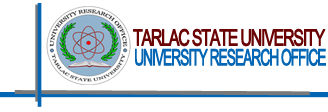 University Research Statistical CenterSTATISTICIAN’S TERMINAL REPORTSubmitted by:					Accepted by:__________________/______			___________________/_______Signature over printed name/date		Signature over printed name/dateDate: ___________________Client ID No.: ___________________Client ID No.: ___________________Client ID No.: ___________________Client ID No.: ___________________Type of Study: __short – term consultation                        __long – term collaborationType of Study: __short – term consultation                        __long – term collaborationStatus: ___proposal            ___ data analysis and interpretation            ___write up/finalization of outputsStatus: ___proposal            ___ data analysis and interpretation            ___write up/finalization of outputsStatistical software used (if any): ___________________________________Statistical software used (if any): ___________________________________Statistical software used (if any): ___________________________________Statistical software used (if any): ___________________________________Total number of meetings: ____________Statistical Analysis applied: ______________________________Statistical Analysis applied: ______________________________Statistical Analysis applied: ______________________________Statistical Analysis applied: ______________________________Output given (provide a brief description):Output given (provide a brief description):Output given (provide a brief description):Output given (provide a brief description):Problems/concerns (if any):Problems/concerns (if any):Problems/concerns (if any):Problems/concerns (if any):Form No.: TSU-URO-SF- 73Revision No.: 00Effectivity Date: October 22 ,2021Page: 1 of 1